De financiële bijdrage die een multifunctioneel centrum (MFC) moet aanrekenen aan zijn gebruikers wordt geregeld in het besluit van de Vlaamse Regering van 26 februari 2016 houdende erkenning en subsidiëring van multifunctionele centra voor minderjarige personen met een handicap. Het MFC staat zelf in voor de correcte berekening van de bijdrage en voor de facturering. De gebruiker betaalt een bedrag afhankelijk van de ondersteuningsfunctie en frequentie.De te innen bijdragen worden jaarlijks doorgegeven aan het VAPH en in mindering gebracht van de subsidie van dat jaar. MFC’s worden soms geconfronteerd met herberekeningen of terugvorderingen van het groeipakket. Graag verduidelijken we in deze infonota richtlijnen over hoe MFC’s hiermee kunnen omgaan. Dit om zowel de administratieve last als de financiële impact zo beperkt mogelijk te houden.Herziening groeipakket (met terugwerkende kracht)Het groeipakket wordt soms met terugwerkende kracht verhoogd. Zowel het MFC als gebruiker waren hier bij het opmaken van de facturen niet van op de hoogte. Indien blijkt dat voor de voorbije periode op een te laag bedrag werd afgetopt, vraagt het VAPH om de facturen m.b.t de financiële bijdrage niet meer met terugwerkende kracht te herberekenen. Het totale bedrag aan financiële bijdragen opgegeven in het afrekeningsdossier van de betrokken jaren moet dus niet aangepast worden.We vragen het MFC het extra toegekend groeipakket over te maken aan de gebruiker. De te innen financiële bijdrage dient wel aangepast te worden vanaf het moment dat de aanpassing van het groeipakket beslist is.Terugvordering groeipakketBij terugvorderingen van het groeipakket aan het MFC zou bovenstaande werkwijze een bijkomend financieel risico zijn voor het MFC. Bij niet-rechtstreeks toegankelijke hulpverlening “verblijf” wordt via een verdeelsleutel namelijk 2/3e van de gezinsbijslagen gestort aan het MFC. Zij worden dus ook aangesproken bij een terugvordering.In dit geval staat het VAPH wel een verrekening toe van de geïnde bijdrage, tot maximaal 3 jaar terug.Het verrekenen van de bijdrage is weliswaar enkel toegestaan voor zover de terugvordering van toepassing is op delen van het groeipakket die werden meegeteld voor de bijdrage en voor zover er dan geen andere aftoppingsregel van toepassing is waardoor de bijdrage toch niet zou verminderd zijn. Een bijkomende bijdrage vragen is ook in deze situaties niet nodig.Terugvorderingen die geen deel uitmaken van de geïnde bijdrage moet het MFC met de gebruiker regelen.Het bedrag van de bijdrage dat te veel geïnd werd, moet in mindering gebracht worden van de totale som aan geïnde bijdragen dat jaarlijks via het afrekeningsdossier wordt doorgegeven aan het VAPH.Dit kan tot maximaal 3 jaar terug. De vereffening gebeurt in het eerstvolgende afrekeningsdossier.VoorbeeldenEr is een terugvordering van de inkomensgerelateerde sociale toeslag. Deze sociale toeslag mocht niet in de maandelijkse aftoppingsregels van de bijdrage meegeteld zijn, dus de bijdrage mag ook niet verrekend worden.Er is een terugvordering van het groeipakket omdat de gebruiker hier geen recht op had. In deze situatie is het mogelijk dat de gebruiker wel een bijdrage moest betalen omwille van de inkomensveranderlijke grens. Als dat het geval is dient het MFC dit op te nemen met de gebruiker, maar moet er geen hogere bijdrage worden betaald voor de afgelopen periode.Er is een terugvordering omdat een te hoge zorgtoeslag voor kinderen met specifieke ondersteuningsbehoefte werd betaald. Dit kan een impact hebben op de bijdrage, het MFC verrekent de geïnde bijdrage alsof de zorgtoeslag lager was. Het eventueel resterende bedrag dient geregeld te worden met de gebruiker.James Van CasterenAdministrateur-generaal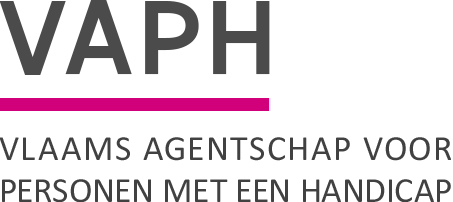 ZenithgebouwKoning Albert II-laan 37
1030 BRUSSELwww.vaph.beINFONOTAZenithgebouwKoning Albert II-laan 37
1030 BRUSSELwww.vaph.beAan: multifunctionele centra (MFC)ZenithgebouwKoning Albert II-laan 37
1030 BRUSSELwww.vaph.be2 maart 2023ZenithgebouwKoning Albert II-laan 37
1030 BRUSSELwww.vaph.beINF/23/06ContactpersoonLander HuygensE-mailavf@vaph.beTelefoon02 249 36 66BijlagenRichtlijnen herberekening bijdrage multifunctioneel centrumRichtlijnen herberekening bijdrage multifunctioneel centrum